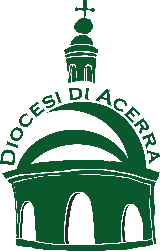 SCUOLA DI FORMAZIONE PER OPERATORI PASTORALISCHEDA DI ISCRIZIONENome ______________________________________________________
Cognome ___________________________________________________
Data e luogo di nascita _______________________________________
Grado di istruzione: Licenza media    Diploma     Laurea
(Allegare copia)Indirizzo ___________________________________________________
Telefono fisso _______________________________________________
Cellulare ___________________________________________________
Email _______________________________@______________________
Parrocchia __________________________________________________Scelgo la sede di: Acerra     San FeliceAllegare un documento di riconoscimentoDa compilare a cura del parrocoCompiti svolti _______________________________________________
____________________________________________________________Servizi attuali _______________________________________________
____________________________________________________________	Firma del parroco	Timbro parrocchiale	Firma dell’iscritto	__________________	_________________Per ogni anno è richiesta la quota di partecipazione di € 20,00Note della segreteria _________________________________________
____________________________________________________________
____________________________________________________________